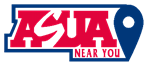 MEETING MINUTE OF ASSOCIATED STUDENTS OF THEUNIVERSITY OF ARIZONA NEAR YOU NETWORKHELD ON FRIDAY, SEPTEMBER 17, 2021 FROM 9:00 AM TO 10:00 AMTHROUGH ZOOM MEETINGSKellie Kirsch called the meeting to order at 9:01 AM (MST)ROLL CALL-          President- Kellie Kirsch- Present-          Executive Vice President- Kris Kelley – Present-          Administrative Vice President- Madison “Madzy” LaMonica - Present-          Administrative Assistant- Erin Sye - Present-          Treasurer- Open- 	Kayli Hill - Advisor - Present-         Sarah Wieland – Advisor – Present-         Michelle Menninger - PresentGENERAL BUSINESSHomecomingNovember 6thTime TBDASUANY will have a table/tentKayli, Kris, and ErinASUANY will host a virtual watch partyKellie and Madzy InstagramMadzy shared UofA Marketing color schemes and logos.Future EventsGame Night on ZoomMonday October 11 from 5:30-7:30 pm (MST)Host through Facebook liveMore marketing for game nightNewsletterThings to put in the newsletterASUANY game nightopen treasurer positionSchool Awards/RecognitionDiscussed student awards and how not a lot of awards/scholarships are available to online studentsNEXT MEETING DATE AND TIMEOctober 1st, 2021, at 9:00 AM (MST)Kellie Kirsch adjourned meeting at 10:15 AM.Minute Submitted by Erin Sye